УКРАЇНА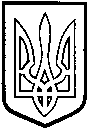 ТОМАШПІЛЬСЬКА РАЙОННА РАДАВІННИЦЬКОЇ  ОБЛАСТІРІШЕННЯ №від _ червня 2020 року						43 сесія 7 скликанняПро стан соціального захисту населення в районіВідповідно до частини 2 статті 43 Закону України «Про місцеве самоврядування в Україні», районна рада ВИРІШИЛА:Доповідь Дідик Т.В. – начальника управління праці та соціального захисту населення райдержадміністрації «Про стан соціального захисту населення в районі» взяти до відома (додається).Голова районної ради					Д.Коритчук